Tabulkový přehled září a jejich parametrůZářeČísloBarvaZnakPlamenyDatumRázObrození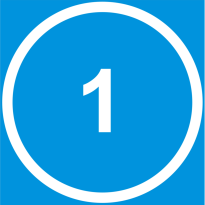 1modrákružnice s vepsanou jedničkoujeden červený plamenVždy 25. 3.radostnáSvaté Trojjedinosti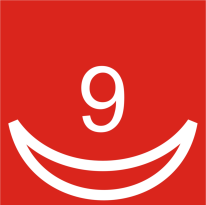 9červenápůlměsíc s nadepsanou devítkoupět červených plamenů do obloukuOslavuje se vždy první pondělí po prvním jarním měsíčním úplňku.Vždy v pondělí – v období od 24.3. až do 25.4.Až na výjimky podle Velikonoc.nejslavnějšíDucha Nejvyššího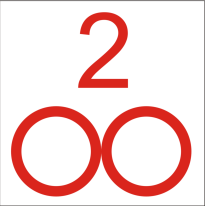 2červenáosmička s nadepsanou dvojkoujeden červený plamenVždy sedmou neděli po záři svaté Trojjedinosti, tj. 48 dní po z. sv. TrojjedinostiradostnáŘádového života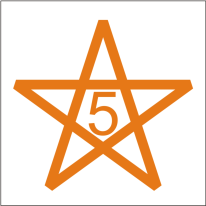 5oranžovápěticípá hvězda s vepsanou pětkoujeden velký bílý plamen, 14 menších dle primárního vjemu (rozložení podle vzoru v obřadu)Vždy 12.9.památnáŘádové harmonie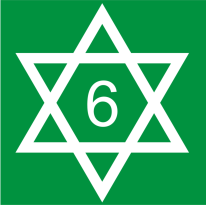 6zelená a stříbrnášesticípá hvězda s vepsanou šestkoujeden červený plamenVždy 10.10.radostnáVzpomínek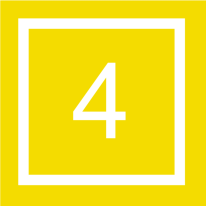 4žlutáčtverec s vepsanou čtyřkou7 červených, 5 bílých, 1 žlutý dle náčrtuVždy 2.11.památnáRodinné harmonie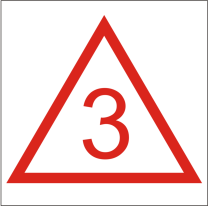 3bílátrojúhelník směřující vzhůru s vepsanou trojkou3 červené plameny do trojúhelníkuVždy 25.12.radostnáMilosrdenství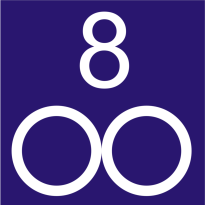 8fialováosmička s nadepsanou osmičkoujeden červený plamenVždy 12.1.památnáSobotního dne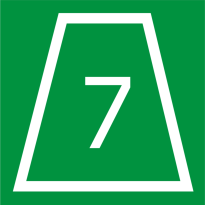 7zelená a bílálichoběžník s vepsanou sedmičkou1 červený a 2 bílé do trojúhelníkuVždy v sobotupamátná